MozambiqueMozambiqueMozambiqueMozambiqueSeptember 2026September 2026September 2026September 2026SundayMondayTuesdayWednesdayThursdayFridaySaturday123456789101112Lusaka Peace Agreement1314151617181920212223242526Defense Force’s Day27282930NOTES: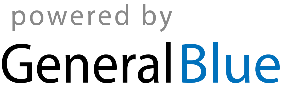 